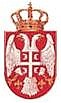            Република СрбијаМИНИСТАРСТВО ПРИВРЕДЕ       Број: 404-02-200-3/2017-02             27. септембар 2017. године                  Б е о г р а дНа основу члана 116. Закона о јавним набавкама („Службени гласник РС“ број 124/2012, 14/2015 и 68/2015), наручилац Министарство привреде (корисник буџетских средстава), Кнеза Милоша број 20, интернет адреса: www.privreda.gov.rs, објављује ОБАВЕШТЕЊЕ О ЗАКЉУЧЕНОМ УГОВОРУ ПО ОКВИРНОМ СПОРАЗУМУу поступку централизоване јавне набавке број 8/2017 (набавка тонера)за партију 10 – тонери за Samsung уређаје Врста поступка: Отворени поступак – централизована јавна набавкаПредмет јавне набавке: набавка рачунарског материјала - тонераОзнака из општег речника набавки: 30125110 – тонери за ласерске и телефакс машинеУговорена вредност износи 47.200,00,00 динара без ПДВ-аКритеријум за доделу уговора била је најнижа понуђена цена.Број примљених понуда: 2.Датум закључења оквирног споразума: 6. јул 2017. годинеДатум закључења уговора: 28. август 2017. годинеOсновни подаци о добављачу: уговор је закључен са групом понуђача коју представља:  I&D com d.o.o. из Београда, ул. Вилине воде бб.Период важења уговора: До 31. децембра 2017. год.